бишенсе  сакырылышы                                                 двадцать второе  заседание егерме икенсе  ултырышы                                             пятого созыва             KАРАР                                                                               РЕШЕНИЕ   «22» ноябрь  2022й.                      №129                      «22»  ноябрь 2022 г.О  внесении изменений на решение Совета сельского поселения Старокамышлинский сельсовет муниципального района Кушнаренковский район Респ. Башкортостан № 81 от 25.11.2021 г.  «Об утверждении  внесение изменений  в Правила землепользования и застройки сельского поселения Старокамышлинский сельсовет муниципального района Кушнаренковский район Респ. Башкортостан».     В соответствии  с Градостроительным кодексом Российской Федерации, Земельным кодексом Российской Федерации, Федеральным законом  от 06.10.2003г. № 131-ФЗ « Об общих принципах организации местного самоуправления   в Российской Федерации», Генеральным планом сельского поселения Старокамышлинский сельсовет муниципального района Кушнаренковский район Респ. Башкортостан, Схемой территориального планирования   муниципального района Кушнаренковский район Респ. Башкортостан ,Уставом сельского поселения  Совет сельского поселения Старокамышлинский сельсовет муниципального района Кушнаренковский район Респ. Башкортостан, Совет сельского поселения Старокамышлинский сельсовет МР Кушнаренковский район РБ  РЕШИЛ:  1.Утвердить  внесение изменений в действующие  Правила землепользования и застройки сельского поселения в части включения земельных участков с кадастровыми номерами 02:36:140501:168 площадью 36,95 га, 02:36:140501:169   площадью 44,68 га , с общей площадью 81,63га   в границы населенного пункта                д. Таганаево.   2.Контроль за исполнением данного  решения возложить  на постоянную комиссию Совета по земельным  вопросам.   Глава сельского  поселения                                                        Старокамышлинский сельсовет   муниципального района   Кушнаренковский район   Респ. Башкортостан                                                           Р.Л. ГалиевБашkортостан  РеспубликаһыКушнаренко районы                муниципаль районыныңИске  Камышлы  ауыл советы ауыл билӘмӘһе cоветы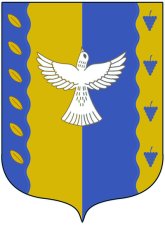 республика  Башкортостансовет сельского поселенияСтарокамышлинский  сельсовет муниципального района Кушнаренковский район